Аннотация к рабочей программе воспитателей первой младшей группы 	Рабочая программа разработана в соответствии с образовательной программой Муниципального бюджетного дошкольного образовательного учреждения детский сад  комбинированного вида № 38 пос. Эльбан Амурского муниципального района Хабаровского края,  с учетом требований нормативных документов. Программа составлена с учетом примерной основной образовательной программы дошкольного образования на основе образовательной программы дошкольного образования «Истоки», под редакцией Л.А. Парамоновой. 	Рабочая программа обеспечивает разностороннее развитие детей в возрасте от 2 до 3 лет с учетом их возрастных и индивидуальных особенностей по основным направлениям – физическому, социально-коммуникативному, познавательному, речевому и художественно-эстетическому.  Рабочая программа раскрывает содержание психолого-педагогической работы с детьми инвариантной и вариативной части. 	Срок реализации программы – 1год. 	Цель: обеспечение развития личности детей в различных видах общения и деятельности с учетом их возрастных, индивидуальных психологических и физиологических особенностей.	Данная рабочая программа имеет разделы: - «Целевой раздел» (пояснительная записка, цели и задачи, принципы и подходы в организации образовательного процесса, возрастные и индивидуальные особенности контингента детей 2-3 лет, планируемые результаты освоения программы, промежуточные результаты); - «Содержательный раздел» (содержание психолого-педагогической работы с детьми по образовательным областям, перечень основных форм образовательной деятельности в соответствии с направлениями развития, учебный план на 2018-2019 учебный год, перспективное планирование, план работы с родителями, реализацию регионального компонента, традиции группы);- «Организационный раздел» (оформление предметно-пространственной среды, распорядок и режим дня, расписание непосредственно образовательной деятельности, циклограмму планирования воспитательно-образовательной деятельности в ходе режимных моментов, модель двигательной активности, система закаливающих мероприятий, описание материально-технического обеспечения);- «Список литературы». 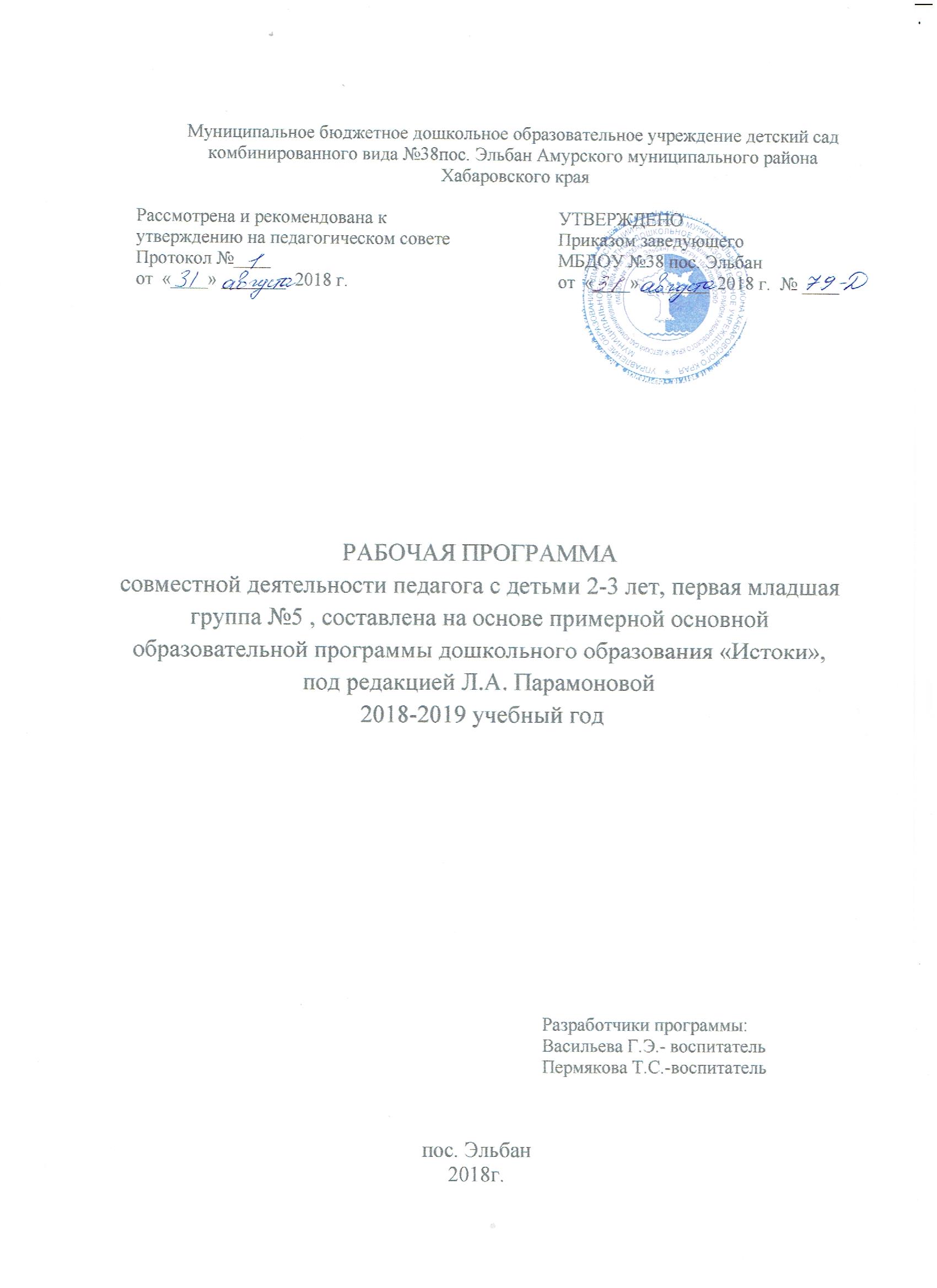 ОглавлениеI. Целевой раздел1.1.Пояснительная запискаРабочая программа разработана  воспитателями первой младшей группы  МБДОУ № 38 пос. Эльбан.Рабочая программа  разработана в соответствии с основной образовательной программой Муниципального бюджетного дошкольного образовательного учреждения  детский сад комбинированного вида № 38 пос. Эльбан Амурского муниципального района Хабаровского края,  с учетом требований ФГОС ДО.Рабочая программа обеспечивает разностороннее развитие детей в возрасте от 2  до 3 лет с учетом их возрастных и индивидуальных особенностей по основным направлениям – физическому, социально-коммуникативному, познавательному, речевому и художественно-эстетическому. Срок реализации Программы – 1 год (2018-2019 учебный год).Программа составлена на основе примерной образовательной программы  «Истоки»: программы   воспитания,   образования   и  развития  детей  от  2  до   7  лет  в условиях  детского   сада/ Алиева Т.И., Арнаутова Е.П., Васюкова Н.Е., Качанова И.А., Кондратьева Н.Л., Лыкова И.А., Нехорошникова О.В., Родина Н.М., Нычагова Е.С., Трифонова Е.В., Урадовских Г.В. – 5-е издание М.: ТЦ Сфера, 2014 год издания.Реализуются парциальные программы:- И.А. Лыкова. Программа художественного воспитания, обучения и развития детей 2-7 лет «Цветные ладошки». М.: Карапуз-Дидактика. 2007.- В.Г. Алямовская. Как воспитать здорового ребенка. – Оздоровительная программа. – Н.Новгород, 1993.- И.М. Каплунова, И.А. Новоскольцева "Ладушки" - Музыкальное воспитание.  Используются так же:	 - здоровьесберегающие технологии;- игровые технологии;- личностно-ориентированные технологии Реализуемая программа строится на принципе личностно-развивающего и гума-нистического характера взаимодействия взрослого с детьми.Рабочая  программа МБДОУ № 38 пос. Эльбан разработана в соответствии со следующими нормативными документами:	- Конституция РФ, ст.43, 72;	- Конвенция о правах ребенка (1989 г.);	- Федеральный закон от 29.12.2012 № 27Э-ФЗ «Об образовании в Российской Федерации»;	- Постановление Главного государственного санитарного врача РФ от 15.05.2013 № 26 «Об утверждении СанПиН 2.4.1.3049-13 "Санитарно-эпидемиологические требования к устройству содержанию и организации режима работы ДОО	- Приказ Минобрнауки России от 30.08.2013 № 1014 «Об утверждении Порядка организации и осуществления образовательной деятельности по основным общеобразовательным программам - образовательным программам дошкольного образования»;	- Приказ Минобрнауки России от 17.10.2013 № 1155 «Об утверждении Федерального государственного образовательного стандарта дошкольного образования».1.1.1.Цель и задачи.Цель: обеспечение развития личности детей в различных видах общения и деятельности с учетом их возрастных, индивидуальных психологических и физиологических особенностей.Задачи:охранять и укреплять физическое и психическое здоровье детей, в том числе их эмоциональное благополучие;обеспечивать равные возможности для полноценного развития каждого ребенка в период дошкольного детства независимо от места проживания, пола, нации, языка, социального статуса, психофизиологических и других особенностей (в том числе ограниченных возможностей здоровья);обеспечивать преемственность целей, задач и содержания образования между возрастными группами;создавать благоприятные условия развития детей в соответствии с их возрастными и индивидуальными особенностями и склонностями, развивать способности и творческий потенциал каждого ребенка как субъекта отношений с самим собой, другими детьми, взрослыми и миром;объединять обучение и воспитание в целостный образовательный процесс на основе духовно-нравственных и социокультурных ценностей и принятых в обществе правил и норм поведения в интересах человека, семьи, общества;6) формировать социокультурную среду, соответствующую возрастным, индивидуальным, психологическим и физиологическим особенностям детей;7) обеспечивать психолого-педагогическую поддержку семьи и повышать компетентность родителей (законных представителей) в вопросах развития и образования, охраны и укрепления здоровья детей.Таблица 1.Программные задачи по образовательным областям по конкретной возрастной группе1.1.2. Принципы и подходы в организации образовательного процесса.1. Реализация принципа «от общего к частному». 2. Интегрированный принцип. 3. Создание проблемных ситуаций. 4. Наглядное моделирование. 5. Создание условий для практического экспериментирования с разными материалами. 6. Учет индивидуальных особенностей детей. 7. Учет основных стилей восприятия.8. Создание условий для востребованности самими детьми освоенного на занятиях содержания в дальнейшей свободной деятельности (игре, рисовании, конструировании, в создании карнавальных костюмов и т.п.), что способствует как развитию, так и саморазвитию детей. 9. Учет специфики в развитии мальчиков и девочек. 10. Организацию продуктивных видов деятельности детей.Основными подходами к реализации  рабочей программы являются культурно-исторический и системно-деятельностный подходы к развитию личности ребенка. Программа сформирована в соответствии с принципами федерального государственного образовательного стандарта:Полноценное проживание ребенком всех этапов детства (раннего и дошкольного возраста), обогащения (амплификации) детского развития;Построение образовательной деятельности на основе индивидуальных особенностей каждого ребенка;Содействие и сотрудничество детей и взрослых, признание ребенка полноценным участником (субъектом) образовательных отношений;Поддержка инициативы детей в различных видах деятельности;Партнерство с семьей;Приобщение детей к социокультурным нормам, традициям семьи, общества и государства;Формирование познавательных интересов и познавательных действий ребенка в различных видах деятельности;Возрастная адекватность дошкольного образования (соответствие условий, требований, методов возрасту и особенностям развития);Учет этнокультурной ситуации развития детей.1.1.3. Возрастные и индивидуальные особенности контингента детей группы.На втором-третьем году жизни дети более самостоятельные. Происходит развитие предметной деятельности, ситуативно-делового общения ребенка и взрослого; совершенствуются восприятие, речь, начальные формы произвольного поведения, игры, наглядно-действенное мышление.Развитие предметной деятельности связано с усвоением культурных способов действия с различными предметами. Развиваются соотносящие и орудийные действия.Умение выполнять орудийные действия развивает произвольность, преобразуя натуральные формы активности в культурные на основе предлагаемой взрослыми модели, которая выступает в качестве не только объекта для подражания, но и образца, регулирующего собственную активность ребенка.В ходе совместной со взрослыми предметной деятельности продолжает развиваться понимание речи. Слово отделяется от ситуации и приобретает самостоятельное значение. Дети продолжают осваивать названия окружающих предметов, учатся выполнять простые словесные просьбы взрослых в пределах видимой наглядной ситуации.Количество понимаемых слов значительно возрастает. Совершенствуется регуляция поведения в результате обращения взрослых к ребенку, который начинает понимать не только инструкцию, но и рассказ взрослых.Интенсивно развивается активная речь детей. К трем годам они осваивают основные грамматические структуры, пытаются строить простые предложения, в разговоре со взрослым используют практически все части речи. Активный словарь достигает примерно 1000-1500 слов.К концу третьего года жизни речь становится средством общения ребенка со сверстниками. В этом возрасте у детей формируются новые виды деятельности: игра, рисование, конструирование.Игра носит процессуальный характер, главное в ней — действия, которые совершаются с игровыми предметами, приближенными к реальности. В середине третьего года жизни появляются действия с предметами заместителями.Появление собственно изобразительной деятельности обусловлено тем, что ребенок уже способен сформулировать намерение изобразить какой либо предмет. Типичным является изображение человека в виде «головонога» — окружности и отходящих от нее линий.На третьем году жизни совершенствуются зрительные и слуховые ориентировки, что позволяет детям безошибочно выполнять ряд заданий: осуществлять выбор из 2-3 предметов по форме, величине и цвету; различать мелодии; петь.Совершенствуется слуховое восприятие, прежде всего фонематический слух. К трем годам дети воспринимают все звуки родного языка, но произносят их с большими искажениями.Основной формой мышления становится наглядно-действенная. Ее особенность заключается в том, что возникающие в жизни ребенка проблемные ситуации разрешаются путем реального действия с предметами.Для детей этого возраста характерна неосознанность мотивов, импульсивность и зависимость чувств и желаний от ситуации. Дети легко заражаются эмоциональным состоянием сверстников. Однако в этот период начинает складываться и произвольность поведения. Она обусловлена развитием орудийных действий и речи. У детей появляются чувства гордости и стыда, начинают формироваться элементы самосознания, связанные с идентификацией с именем и полом. Ранний возраст завершается кризисом трех лет. Ребенок осознает себя как отдельного человека, отличного от взрослого. У него формируется образ Я. Кризис часто сопровождается рядом отрицательных проявлений: негативизмом, упрямством, нарушением общения со взрослым и др. Кризис может продолжаться от нескольких месяцев до двух лет.Образовательный процесс реализуется в режиме пятидневной недели. Длительность пребывания детей во 1-й младшей группы: С 7.00 ДО 19.00.Таблица 2. Возрастная  характеристика контингента  детей с 2 до 3 лет.Таблица 3. Индивидуальные особенности  контингента детей группы.Таблица 4.Оценка здоровья детей группыО состояние здоровья детей группы можно ознакомиться в «Паспорте здоровья группы» (см. Приложение )1.1.4 Планируемые результаты освоения программыСогласно требованиям ФГОС ДО, результаты, освоения Программы сформулированы в виде целевых ориентиров, которые представляют собой возрастной портрет ребенка на конец раннего и конец дошкольного детства.Целевые ориентиры формируются как результат полноценно прожитого ребенком детства, как результат правильно организованных условий реализации Программы дошкольного образования в соответствии с требованиями Стандарта.Целевые ориентиры образования в раннем возрасте:- ребенок интересуется окружающими предметами и активно действует с ними; эмоционально вовлечен в действия с игрушками и другими предметами, стремится проявлять настойчивость в достижении результата своих действий;- использует специфические, культурно фиксированные предметные действия, знает назначение бытовых предметов (ложки, расчески, карандаша и пр.) и умеет пользоваться ими. Владеет простейшими навыками самообслуживания; стремится проявлять самостоятельность в бытовом и игровом поведении; владеет активной речью, включенной в общение; может обращаться с вопросами и просьбами, понимает речь взрослых; знает названия окружающих предметов и игрушек; - стремится к общению со взрослыми и активно подражает им в движениях и действиях; появляются игры, в которых ребенок воспроизводит действия взрослого; проявляет интерес к сверстникам; наблюдает за их действиями и подражает им; проявляет интерес к стихам, песням и сказкам, рассматриванию картинки, стремится двигаться под музыку; эмоционально откликается на различные произведения культуры и искусства; у ребенка развита крупная моторика, он стремится осваивать различные виды движения (бег, лазанье, перешагивание и пр.).1.1.5 Промежуточные результаты.Компетентность. К 3 годам ребенок достигает определенного уровня социальной компетентности: он проявляет интерес к другому человеку, испытывает доверие к нему, стремится к общению и взаимодействию со взрослыми и сверстниками. Для налаживания контактов с другими людьми использует речевые и неречевые способы общения. Осознает свою половую принадлежность. Интеллектуальная компетентность выражается прежде всего в том, что ребенок активно интересуется окружающим миром, задает вопросы, использует по назначению некоторые бытовые предметы, игрушки, предметы-заместители и словесные обозначения объектов в быту, игре и общении. В практической деятельности учитывает свойства предметов (цвет, форму, величину, фактуру, строение) и их назначение, много и активно экспериментирует, наблюдает. Овладевает родным языком, пользуясь основными грамматическими категориями и словарем разговорной речи. В плане физического развития компетентность трехлетнего ребенка проявляется в том, что он владеет основными жизненно важными движениями (ходьба, бег, лазанье, действия с предметами), элементарными гигиеническими навыками и навыками самообслуживания.Эмоциональность. Ребенок испытывает повышенную потребность в эмоциональном контакте с взрослыми, ярко выражает свои чувства — радость, огорчение, страх, удивление, удовольствие и др.Инициативность. Проявляется во всех сферах жизнедеятельности: общении в практической предметной деятельности, самодеятельных сюжетно-отобразительных играх. Все это составляет основу развития у ребенка креативности (способности к творчеству).Самостоятельность. Фундаментальная характеристика ребенка 3 лет («Я сам», «Я могу»). Он активно заявляет о своем желании быть как взрослые (самому есть, одеваться), включаться в настоящие дела (мыть посуду, стирать, делать покупки и т.д.). Поскольку словесные предупреждения ребенок часто не учитывает, взрослому необходимо предвидеть опасность и заранее ее устранять (убирать бьющиеся или колющие предметы, закрывать дверцы шкафов и пр.).II Содержательный раздел2.1. Содержание психолого-педагогической работы с детьми по образовательным областям (инвариантная и вариативная часть, задачи, ссылка на методические пособия)2.2. Перечень основных форм образовательной деятельности в соответствии с направлениями развития (образовательными областями) с учетом видов деятельности в  младшем дошкольном возрасте.Ведущий вид деятельности в раннем возрасте (1-3 года)  - предметная деятельность и игры с составными и динамическими игрушками; экспериментирование с материалами и веществами (песок, вода, тесто и пр.), общение со взрослыми и совместные игры со сверстниками под руководством взрослого, самообслуживание и действия с бытовыми предметами-орудиями (ложка, совок, лопатка и пр.), восприятие смысла музыки, сказок, стихов, рассматривание картинок, двигательная активность. Содержание предметной деятельности: передача взрослым и освоение ребенком способов употребления предметов, овладение ребенком орудийными действиями на основе действий взрослого, взятых за образец. Овладение ребенком предметной деятельности происходит во взаимодействии со взрослым.2.3. Учебный план на 2018-2019 учебный год (первой младшей группы)2.4. Перспективное планирование.Образовательная деятельность «Знакомство с окружающим миром»Образовательная деятельность «Лепка/аппликация»Образовательная деятельность «Развитие речи»Образовательная деятельность «Рисование»2.5. План работы с родителямиЦель: Сплочение родителей и педагогов ДОУ и создание единых установок на формирование у дошкольников ценностных ориентиров.2.6 Содержание части формируемой участниками образовательных отношений.2.6.1 Реализация регионального компонента.Содержание регионального компонента следует реализовывать через пять основных образовательных области в непосредственно образовательной деятельности. Часть содержания будет реализована через совместную деятельность воспитателя с детьми в режимные моменты и самостоятельную деятельность детей, совместную работу с родителями. 2.7. Традиции группы.	В отношении воспитанников традиции направлены на социально-коммуникативное развитие ребенка:- день рождения ребенка (отмечается индивидуально); - развлечения, досуги Традиции в отношении родителей созданы с целью активизации родительской общественности и привлечение к воспитательно-образовательному процессу: - Участие родителей в конкурсах, акциях.III. Организационный раздел3.1.  Оформление предметно-пространственной средыБольшая роль в эффективности качества воспитательно-образовательного процесса детского сада отводится материально техническому обеспечению группы и оснащенности образовательного процесса. В группе № 2 созданы все условия для полноценного развития детей. Работа педагогов направлена на создание уюта и комфорта, положительного эмоционального климата воспитанников.Первая младшая группа № 2 оборудована игровой комнатой, спальней, приемной, туалетом. Игровое помещение разделено на несколько зон:центр познавательного развития;центр физического развития;центр  музыкального развития;центр художественно-эстетического развития;центр экспериментирования;центр театрального развития;центр художественной литературы;центр сенсорного развития;центр развития строительных способностей и т.д.3.2.  Распорядок и режим дняЦикличность процессов жизнедеятельности обуславливают необходимость выполнение режима, представляющего собой рациональный порядок дня, оптимальное взаимодействие и определённую последовательность периодов подъёма и снижения активности, бодрствования и сна. Режим дня в детском саду организуется с учётом физической и умственной работоспособности, а также эмоциональной реактивности в первой и во второй половине дня. При составлении и организации режима дня учитываются повторяющиеся компоненты:  время приёма пищи;укладывание на дневной сон;общая длительность пребывания ребёнка на открытом воздухе и в помещении при выполнении физических упражнений. 	Режим дня соответствует возрастным особенностям. Двигательная активность детей младшего дошкольного возраста составляет 5 час.50 мин.-6 час.55 мин. в неделю Режим дня группы на холодный период на 2018-2019 учебный годРежим дня  группы на теплый  период на 2017-2018 учебный год3.3. Расписание непосредственно образовательной деятельности3.4 Циклограмма планирования воспитательно-образовательной деятельности в ходе режимных моментов  (I младшая группа)3.5 модель двигательной активности. При температуре воздуха ниже -22 градусов двигательная активность на прогулке сокращается, при температуре ниже 32 градусов двигательная активность (п/и, физ.упражнения, индивидуальная работа по развитию движений) проводится в физкультурном зале.3.6 Система закаливающих мероприятий.Одним из основных направлений физкультурно-оздоровительной деятельности в ДОУ является  закаливание.К закаливанию относятся:-  утренний прием и гимнастика на улице (в летний период),-  воздушные ванны (в течение года),- солнечные ванны (в теплый период),-  хождение по мокрым и раздражающим дорожкам (в течение года),-  обширное умывание рук до локтей, шеи, лица.;,- босохождение по «дорожке здоровья» (в летний период),
-  полоскание рта после еды прохладной кипяченой водой (в течение года),-   контрастное обливание ног (в летний период),-  массаж и самомассаж (на утренней гимнастике и гимнастике после сна - постоянно) и др.Закаливание проводят воспитатели групп под наблюдением и контролем старшей медсестры и старшего воспитателя, заведующей ДОУ. Закаливающие мероприятия осуществляются строго по назначению или рекомендациям врача или медицинской сестры, комплекс закаливающих процедур разработан для разных групп детей: здоровых, детей после перенесенных заболеваний, часто болеющих детей.В периоды карантинов организация жизнедеятельности детей в ДОУ меняется. Дети группы, лишенные посещений музыкального и спортивного зала, восполняют двигательную активность динамическими нагрузками в пределах группы: занятия проводятся в группе, больше времени уделяется подвижным играм и музыкально-ритмическим движениям, больше времени отводится на прогулку и подвижные игры.В период  сезона  без отопления (сентябрь – октябрь), когда в группах становится прохладно, двигательный режим планируется активнее: больше включается подвижных игр на утренней гимнастике и физкультурном занятии, меняется одежда детей на занятии (более утепленная), немного удлиняются виды занятий с двигательной активностью, а время занятий статичного цикла сокращаются (развитие речи, ИЗО, аппликация, экология и др.).  Воспитателям предлагается продумывать организацию детей на занятии и в течение дня для повышения двигательной активности. В этот период сокращается время прогулок (прогулки становятся более динамичными), планируется больше спортивных игр, досугов, развлечений.План оздоровления детей3.8. Описание материально- технического обеспечения3.8.1. Технические средства и крупное оборудование3.8.2. Наглядный материал для непосредственно образовательной деятельности: Распорядок дня (части суток).Мой дом.Посуда.Инструменты.Овощи фрукты.Насекомые.Листья и плоды. Цветы.Деревья и кустарники.Кто где живет.Расскажите детям о фруктах.Человек.Машины.Пожарная безопасность  (беседы с ребенком)Продукты питания.Одежда. Обувь.Мебель.3.8.3. Оборудование участка для прогулок3.8.4. СтендыСтенд работа с родителямиСтенд для художественно- творческой деятельности4. Список литературыВасильева М.А. «Руководство играми детей в дошкольных учреждениях»Гербова В.В. Занятия по развитию речи в 1 мл.гр.д/с.Планы занятий. – 2-е изд., испр. И доп. – М.: Мозаика –Синтез, 2008. – 112 с.: цв. вкл.Голанов А.С. Игры которые лечат (для детей от 1  года до 3 лет)- М.: ТЦ Сфер, 2009 – 96 с.Давидчук А.Н. Развивающее индивидуально-ориентированное обучение младших дошкольников – Москва, издательство «Мозаика Синтез», 2000.Ермакова З.И. На зарядку малышам. – 2-е изд., перераб.- Нар. Асвета, 1981.- 79.,ил.     Психогимнастика по методике М.ЧистяковойКазакова Р.Г. «Рисование с детьми дошкольного возраста: Нетрадиционные техники, планирование, конспекты занятий» - М., ТЦ «Сфера» 2006 год (серия «Вместе с детьми» Куцакова Л.В. «Нравственно-трудовое воспитание ребёнка-дошкольника»Лыкова И.А. Изобразительная деятельность в д/с : планирование, конспекты занятий, методические рекомендации. Ранний возраст. – М.: «Карапуз- Дидактика», 2009.- 144.с., переиздание.Лайзане С.Я. Физическая культура для  малышей: Книга для воспитателей дет. сада. – 2-е изд., испр. –М.: Просвещение,  1987 – 160 с.:ил..Михайленко Н.Я., Н.А. Короткова. Организация сюжетной игры в детском саду: пособие для воспитателя. – М.: Линка-Пресс, 2009.Осокина Т.И., Тимофеева Е.А, Рунова М.А., Физкультурное и спортивно-игровое оборудование - Москва, издательство«Мозаика Синтез»,  1999) Парамонова Л.А. Развивающие занятия с детьми 2-3 лет  - Москва, Издательство ОЛМА Медиа Групп, 2008.Павлова Л.Н., Е.Б. Волосова, Э.Г. Пилюгина Раннее детство: Познавательное развитие - Москва, издательство «Мозаика Синтез», 2004Павлова Л.Н. «Развивающие игры-занятия с детьми от рождения до 3-х лет»;Ткаченко Т.А.; ил. Е. Никитиной (Веселые пальчики. Развитие моторики.) – М.: Эксмо, 2006.- 48.: ил.1.Целевой раздел…………………………………………….......................................31.1.Пояснительная записка……………………………………………………………31.1.1.Цели и задачи………………………………………………………………………..31.1.2.Принципы и подходы в организации образовательного процесса (в соответствии с ООП ДОУ)………………………………………………………….91.1.3.Возрастные и индивидуальные особенности контингента детей 2-3 лет………..91.1.4.Планируемые результаты освоения программы (целевые ориентиры)………….141.1.5.Промежуточные результаты ……………………………………………………….142.Содержательный раздел…………………………………………………………..152.1.Содержание психолого-педагогической работы с детьми по образовательным областям (инвариантная и вариативная часть, задачи, ссылка на методические пособия)………………………………………………………………………………152.2.Перечень основных форм образовательной деятельности в соответствии с направлениями развития (образовательными областями) с учетом видов деятельности в  младшем дошкольном возрасте………………………………….202.3.Учебный план на 2018-2019 учебный год (первой младшей группы)…………..212.4.Перспективный план работы на 2018-2019 учебный год ………………..………222.5.План работы с родителями………………………………………………………….252.6. Содержание части формируемой участниками образовательных отношений….272.6.1Реализация регионального компонента……………………………………………272.9.Традиции группы ……………………………………………………………………283.Организационный раздел…………………………………………………………283.1.Оформление предметно-пространственной среды………………………………283.2.Распорядок и режим дня  ………………………………………………………….313.3.Расписание непосредственно образовательной деятельности……………………323.4Циклограмма планирования воспитательно-образовательной деятельности в ходе режимных моментов…………………………………………………………..333.5.Модель двигательной активности………………………………………………….353.5.Система закаливающих мероприятий…………..…………………………………353.6.Описание материально- технического обеспечения………………………………373.7.1.Технические средства и крупное оборудование…………………………………..373.7.2Наглядный материал для непосредственно образовательной деятельности……373.7.3Оборудование участка для прогулок ……………………………………………...383.7.4.Стенды………………………………………..............................................................384.Список литературы………………………………………………………………..38Задачи обязательной частиЗадачи, часть, формируемой участниками образовательного процессаСоциально – коммуникативное развитиеСоциально – коммуникативное развитие•Развивать социальные эмоции и мотивы, способствующие налаживанию межличностных отношений как нравственной основы социального поведения и формированию у детей чувства патриотизма – любви к родному краю, родной стране, привязанности, преданности и ответственности по отношению к людям населяющим её.•Создавать условия для усвоения детьми нравственных ценностей.•Воспитывать  интерес к труду взрослых и стремление беречь результаты их труда.	•Воспитывать этически ценные способы общения.•Развивать интерес к самопознанию и воспитывать у ребёнка уважение к себе•Воспитывать привычки культурного поведения и общения с людьми, основы этикета, правила поведения в общественных местах - воспитывать любовь детей к родным и близким людямПознавательное развитиеПознавательное развитие•Развивать общие познавательные способности детей: наблюдать, описывать, строить предположения и предлагать способы их проверки.	•Учить устанавливать простые связи между явлениями и между предметами, предсказывать изменения предметов в результате воздействия на них, прогнозировать эффект от своих действий.•Находить причины и следствия событий, происходящих в историко – географическом пространстве; сравнивать свой образ жизни с образом жизни других людей, жившим в другом времени или живущих в другой географической области.•Развивать символическое мышление в процессе элементами традиционной системы условными обозначениями.• Совершенствовать познавательные умения: замечать противоречия, формулировать познавательную задачу, использовать разные способы проверки предположений, использовать вариативные способы сравнения, с опорой на систему сенсорных эталонов, упорядочивать, классифицировать объекты действительности, применять результаты познания в разных видах детской деятельности.•Обогащать представления о людях, их нравственных качествах, гендерных отличиях, социальных и профессиональных ролях, правилах взаимоотношений взрослых и детей.•Развивать самостоятельность, инициативу, творчество в познавательно-исследовательской деятельности, поддерживать проявления индивидуальности в исследовательском поведении ребенка, избирательность детских интересов.•Развивать умение включаться в коллективное исследование, обсуждать его ход, договариваться о совместных продуктивных действиях, выдвигать и доказывать свои предположения, представлять совместные результаты познания.•Способствовать развитию уверенности детей в себе, осознание роста своих достижений, чувства собственного достоинств. - воспитывать любовь к своему Отечеству; гордость и уважение к творчеству русского народа; чувства гордости и уважения к родному поселку, его жителям.Речевое развитиеРечевое развитие•Поддерживать  интерес детей к личности и деятельности сверстников, содействовать налаживанию их диалогического общения в совместных играх и занятиях.•Учить дифференцированно, пользоваться  разнообразными средствами общения - словесными, мимическими, пантомимическими – с учётом конкретной ситуации.•Поддерживать  интерес к рассказыванию по собственной инициативе  или по предложению взрослого, учить передавать словесно содержание сказки. Картинки, впечатлений из личного опыта в форме короткого сочинения, рассказа,  рассуждения, описания.•Поддерживать интерес к звучащему слову, проявляющейся в спонтанном словотворчестве, играх со звуками и рифмами, своеобразном эксперементировании со словами, вопросах об их озвучании и значении.  Проявление субъектной позиции ребенка в речевом общении со взрослыми и сверстниками.•Развивать умение осознанного выбора этикетной формы в зависимости от ситуации общения, возраста собеседника, цели взаимодействия.•Поддерживать использование в речи средств языковой выразительности: антонимов, синонимов, многозначных слов, метафор, образных сравнений, олицетворений.•Развивать речевое творчество, учитывая индивидуальные способности и возможности детей.•Воспитывать интерес к языку и осознанное отношение детей к языковым явлениям.•Развивать умения письменной речи: читать отдельные слова и словосочетания, писать печатные буквы.•Развивать умения анализировать содержание и форму произведения, развивать литературную речь.•Обогащать представления об особенностях литературы: о родах (фольклор и авторская литература), видах (проза и поэзия) и многообразии жанров.•Развивать элементарное осознание языковой действительности, знакомить детей с терминами «звук», «слово», «предложение» Словарь.•Совершенствовать представление о смысловой стороне слова, обогащать речь детей антонимами, синонимами, многозначными словами, обобщающими наименованиями, активизировать образные слова, сравнения , эпитеты, точные глаголы.Грамматический строй речи.•Содействовать освоению трудных случаев словоизменения (именительного и родительного падежей множественного числа существительных,неизменных существительных, форм повелительного наклонения глаголов, образования форм совершенного несовершенного вида глаголов).Звуковая культура речи.•Развивать фонематическое восприятие, произносительную и интонационную сторону речи. Учить дифференцировать на слух и правильно произносить близкие в артикуляционном и акустическом отношении звуки (твёрдые и мягкие, глухие и звонкие, свистящие и шипящие, сонорные). Упражнять в правильном произнесении звуков в словах и скороговорках, чистоговорках, коротких стихотворениях. Учить произвольно регулировать темп и громкость произнесения, интонацию.- воспитывать желание выражать свои чувства, переживания в речи, делиться своими переживаниями с другими;Физическое развитиеФизическое развитие•Развивать умение точно, энергично и выразительно выполнять физические упражнения.•Осуществлять самоконтроль, самооценку, контроль и оценку движений других детей, выполнять элементарное планирование двигательной деятельности.•Развивать и закреплять двигательные умения и знания правил в спортивных играх и спортивных упражнениях,•Закреплять умение самостоятельно организовывать подвижные игры и упражнения со сверстниками и малышами;•Развивать творчество и инициативу, добиваясь выразительного и вариативного выполнения движений;•Развивать физические качества (силу, гибкость, выносливость), особенно - ведущие в этом возрасте быстроту и ловкость - координацию движений.•Формировать осознанную потребность в двигательной активности и физическом совершенствовании.•Формировать представления о некоторых видах спорта, развивать интерес к физической культуре и спорту.•Воспитывать ценностное отношение детей к здоровью и человеческой жизни, развивать мотивацию к сбережению своего здоровья и здоровья окружающих людей.•Развивать самостоятельность в применении культурно-гигиенических навыков, обогащать представления о гигиенической культуре.		-воспитывать желание играть в игры малых народов  Дальнего Востока.Художественно – эстетическое развитиеХудожественно – эстетическое развитиеХудожественная литература.•Приобщать детей к высокохудожественной литературе, формировать у них запас литературных художественных впечатлений.•Развивать выразительную литературную речь.•Воспитывать ценностное отношение к художественной литературе как виду искусства и литературной речи; способствовать углублению и дифференциации читательских интересов.•Обогащать читательский опыт детей за счет произведений более сложных по содержанию и форме.•Формировать у детей представления о характерной структуре, типичных персонажах и сюжетно - тематических единицах литературных произведений.•Обогащать представления об особенностях литературы: о родах (фольклор и авторская литература), видах (проза и поэзия), о многообразии жанров и их некоторых специфических признаках.•Обеспечивать возможность проявления детьми самостоятельности и творчества в разных видах художественно-творческой деятельности на основе литературных произведений.•Продолжать развивать отношение детей к книге как к произведению эстетической культуры; привлекать их к созданию рукописных книг.Изобразительное искусство и детский дизайн.•Развивать у детей наблюдательность, умение видеть характерные признаки окружающих объектов, сравнивать их. Знакомить детей с произведениями изобразительного искусства.• Развивать способности к изобразительной деятельности (чувство цвета, формы, композиции); воображение и творчество.   •Формировать умения, связанные с художественно-образным отражением предметов и явлений в различных видах изобразительной деятельности.•Учить детей создавать многофигурные сюжетные композиции, располагать предметы ближе, дальше.•Формировать у детей личностную позицию как при восприятии произведений изобразительного искусства, так и в процессе творчества.•Учить самостоятельно находить приёмы изображения при интеграции видов изобразительной деятельности.•Приобщать детей к  основам рукоделия. Учить создавать оригинальные аранжировки из природных и искусственных материалов.•Поощрять стремление ребёнка к дизайн - деятельности по благоустройству и декоративному оформлению интерьера (кукольного, детского, взрослого).Музыка.•Поддерживать у детей желание слушать музыку, эмоционально откликаться на неё, рассказывать о ней.•Продолжать формировать запас музыкальных впечатлений.•Побуждать детей самостоятельно определять настроение, характер музыкального произведения, средства музыкальной выразительности•Продолжать работу над развитием интонационно-мелодического слышания музыки, которое лежит в основе понимания её содержания.•Учить слышать и дифференцировать тембры инструментов симфонического оркестра.•Формировать представления о композиционно-формообразующей стороне произведения.•Развивать желание и умение детей воплощать в творческом движении настроение, характер и процесс развития музыкального образа.•Поддерживать желание детей передавать настроение музыкального произведения в рисунке.- приобщать к народной культуре на основе использования фольклора (песни, загадки, пословицы, поговорки, заклички);Образовательная областьВозрастная характеристика развития детейСоциально-коммуникативное развитиеУ детей наблюдаются яркие эмоциональные реакции, связанные с непосредственными желаниями ребенка. Проявления агрессии бывают редко. Проявляется эмоциональный механизм сопереживания, сочувствия, радости. Дети употребляют местоимение «я» и дают себе первичную оценку «я хороший», «я сам». Дети легко заражаются эмоциональным состоянием сверстников. Однако начинает складываться и произвольность поведения. Начинают формироваться элементы сознания, связанные с идентификацией имени и пола. Ранний возраст завершается кризисом 3 лет. Кризис часто сопровождается рядом отрицательных проявлений: упрямство, негативизм, нарушение общения со взрослыми и пр.Игра носит процессуальный характер, главное в ней действия. Дети спокойно играют с другими детьми, но моменты общей игры кратковременны. Они совершаются игровыми предметами, приближенными к реальности. Появляются действия с предметами-заместителями. В игре дети выполняют отдельные игровые действия, носящие условный характер. Игровая роль осуществляется, но не называется. Сюжет игры – цепочку двух действий, воображаемую ситуацию удерживает взрослый.Познавательное развитиеМышление ребенка данного возраста носит наглядно-действенный характер, то есть познание окружающего мира происходит в процессе реальных предметных манипуляций. Соответственно ведущим типом игры является предметно-манипулятивная игра. Речевое развитиеИнтенсивно развивается активная речь детей. К 3 годам они осваивают основные грамматические структуры, пытаются строить простые предложения, в разговоре со взрослым используют практически все части речи. Активный словарь достигает примерно 1000-1500 слов. К концу третьего года жизни речь становится средством общения ребенка со сверстниками.Совершенствуется слуховое восприятие, прежде всего фонематический слух. К 3 годам дети воспринимают все звуки родного языка, но произносят их с большими искажениями.Художественно-эстетическое развитиеНаиболее доступными видами деятельности являются рисование и лепка. Появление собственно изобразительной деятельности обусловлено тем, что ребенок уже способен сформулировать намерение изобразить какой-либо предмет. В музыкальной деятельности у ребенка возникает интерес и желание слушать музыку, выполнять музыкально-ритмические и танцевальные движения. Ребенок вместе со взрослым способен подпевать элементарные музыкальные фразы.Физическое развитиеДети владеют основными жизненно важными движениями (ходьба, бег, лазание, действия с предметами). Воспроизводят простые движения по показу взрослого. Охотно выполняют движения имитационного характера, участвуют в несложных сюжетных подвижных играх, организованных взрослым,получают удовольствие от процесса выполнения движений.В сфере физического развития особое внимание следует уделить:развитию у детей  двигательной активности;активизации и побуждению детей к правильному выполнению физических упражнений;воспитанию умения самостоятельно действовать, ориентируясь в пространстве, соотносить свои движения с окружающими предметами, согласовывать их с движениями детей и взрослогоОбразовательная ОбластьРезультаты диагностикиПознавательное развитиеБольшинство детей (60%) используют по назначению некоторые бытовые предметы, игрушки, предметы-заместители и словесные обозначения в быту, игре. -40% детей выполняют несложное конструирование из кубиков. - Большинство (65%) проявляют интерес к различным видам детской деятельности.- Некоторые дети (45%) проявляют любознательность, интерес к экспериментированию.- Многие дети (70%) в практической деятельности не учитывают свойства предметов (цвет, форму, величину), испытывают затруднения в умении задавать вопросы.В сфере познавательного развития особое внимание следует уделить:развитию устойчивого интереса к разным видам деятельности;формированию, обогащению предметно-практической деятельности;развитию практического экспериментирования;развивать умение обращаться с вопросами.Речевое развитиеУ большинства детей (90%) слабо развит активный словарь, в речи не используются основные грамматические категории. - Многие дети (70%) испытывают затруднения при общении со взрослыми и сверстниками, построении диалога. - Некоторые дети (60%)  проявляют интерес к информации, которую получают в процессе общения.В сфере речевого развития особое внимание следует уделять:активизации словаря разговорной речи детей;овладению грамматическими категориями разговорного языка и развитию звуковой культуры;умению вступать в диалог со взрослыми и сверстниками (обращаться с просьбами, задавать вопросы «кто?», «что?» и ждать на них ответа);умению использовать речевые и неречевые способы в общении. Физическое развитие Не все дети выполняют движения за воспитателем, многие наблюдают за происходящим, более активные участвуют в несложных сюжетных подвижных играх, организованных взрослым; получают удовольствие от процесса выполнения движенийВ сфере физического развития особое внимание следует уделить:развитию у детей  двигательной активности;активизации и побуждению детей к правильному выполнению физических упражнений;воспитанию умения самостоятельно действовать, ориентируясь в пространстве, соотносить свои движения с окружающими предметами, согласовывать их с движениями детей и взрослого.Социально-коммуникативное развитие - Многие дети (40%) умеют действовать с предметами в соответствии с их социальным назначением. - У детей (10%) речь при взаимодействии со сверстниками носит преимущественно ситуативный характер.- Большинство детей (60%)  слабо владеют навыками самообслуживания, не стремятся к самостоятельности. - 30% детей проявляют умение объединяться с детьми для совместных игр.В сфере социально-коммуникативного развития особое внимание следует уделять: формировать элементарные способы общения;развитию стремления слушать и слышать взрослых, привлекать внимание к себе;проявлению самостоятельности в бытовом и игровом поведении;развитию эмоциональной отзывчивости, сопереживания;развитию умений согласовывать свои действия с действиями других детей.Художественно-эстетическое развитие - В художественной деятельности большинство детей (80%) не владеют правилами работы с карандашом,  кистью, красками, пластилином, глиной. - Многие дети рисуют каракули как случайные метки, оставляемые на бумаге карандашом или красками в зависимости от движения руки.- 30% детей умеют внимательно слушать музыкальные произведения, чувствовать его характер. - 30% детей узнают песни и мелодии, подпевают, но слова произносят не четко. - 40 % детей выполняют движения, соответствующие характеру музыки.В сфере художественно - эстетического развития особое внимание следует уделить:созданию условий для самостоятельной деятельности детей;формированию предпосылок эстетического отношения к окружающему, которое выражается в эмоциональном отклике на яркие по цвету, приятные по фактуре игрушки; уделять внимание приемам лепки, рисования, аппликации.ХарактеристикиКоличество детейЧасто болеющие-Группа здоровья1 группа152 группа23 группаЛор-патологииЗаболевания опорно– двигательного аппаратаАллергияДругоеФЭП, аденойдыОбластьЗадачи инвариантной частиЗадачи вариативной части1.Физическое развитие - способствовать дальнейшему развитию основных движений в играх, упражнениях и самостоятельной двигательной деятельности.- содействовать улучшению координации движений;- приучать к согласованным действиям в подвижных играх.- проводить оздоровительные, гигиенические и закаливающие процедуры;- создавать общий эмоционально благополучный фон;- под контролем взрослого воспитывать  культурно-гигиенические навыки (мыть руки с мылом до и после еды, умывать лицо, пользоваться полотенцем, пользоваться ложкой, салфеткой, пить из чашки, пользоваться носовым платком, одеваться, раздеваться, соблюдая определенную последовательность).- формировать представления о значении каждого органа для нормальной жизнедеятельности организма человека: глазки – смотреть, ушки – слышать и т д.(ООП «Истоки», под редакцией Л.А. Парамоновой)- способствовать оздоровлению и укреплению организма дошкольников с помощью игровых упражнений и игр;- создавать атмосферу психологического комфорта и предупреждения утомления;- реализовать индивидуально-дифференцированный подход к детям;- создавать условия для оптимального двигательного режима; (Веселые пальчики. Развитие моторики/ Т.А. Ткаченко; ил. Е. Никитиной. –М.: Эксмо, 2006.- 48.: ил.Лайзане С.Я. Физическая культура для  малышей: Книга для воспитателей дет. сада. – 2-е изд., испр. –М.: Просвещение,  1987 – 160 с.:ил..Голанов А.С. Игры которые лечат (для детей от 1  года до 3 лет).- М.: ТЦ Сфер, 2009. – 96 с.Ермакова З.И. На зарядку малышам. – 2-е изд., перераб.- Нар. Асвета, 1981.- 79.,ил.Психогимнастика по методике М.ЧистяковойОсокина Т.И., Тимофеева Е.А, Рунова М.А., Физкультурное и спортивно-игровое оборудование - Москва, издательство «Мозаика Синтез»,  1999)2.Социально-коммуникативное развитие- обеспечивать эмоциональную поддержку, доброжелательное внимание и заботу со стороны взрослых;                                              - помогать детям успешно адаптироваться;                                            - поддерживать потребность ребенка в общении и сотрудничестве со взрослым по поводу игрушек, предметов;                                             -  - помогать вступать в контакт со сверстниками, побуждать к игре рядом и вместе друг с другом;            - побуждать пожалеть другого человека, если он обижен, поддерживать проявление доброжелательности;                           - учить элементарным способам общения, умению обратиться с просьбой;                                               - не допускать отрицательных оценок ребенка;                                       - поддерживать стремление действовать самому, развивать потребность в самостоятельности. (ООП «Истоки», под редакцией Л.А. Парамоновой)- формировать и развивать средства общения;- сформировать азы сюжетно-ролевой игры – умение осуществлять разнообразные условные игровые действия;- формировать представление о нравственно-трудовом воспитании дошкольников.(Л.В. Куцакова «Нравственно-трудовое воспитание ребёнка-дошкольника»Н.Я.Михайленко, Н.А. Короткова. Организация сюжетной игры в детском саду: пособие для воспитателя. – М.: Линка-Пресс, 2009.М.А. Васильева «Руководство играми детей в дошкольных учреждениях»).    3.Познавательное развитиеПредметная деятельность:               - учить в процессе совместных дидактических игр, а также в быту выделять форму, цвет, величину предметов;                                              - собирать одноцветные, а затем и разноцветные пирамидки из 4 -5 колец, располагая их по убывающей величине;                                              - составлять башенки из трех одноцветных уменьшающихся деталей-вкладышей (кубы, конусы), разбирать и собирать трехместную матрешку с совмещением рисунка на ее частях;                                               - учить составлять пирамидки разного цвета их трех и более последовательно уменьшающихся деталей;                                                    - проводить игры-занятия с игрушками, имитирующими орудия труда.                                            Сенсорное развитие:                              - развивать элементарные представления о величине (большой – маленький), форме (круг – шарик, овал – яичко, прямоугольник – кирпичик, треугольник – крыша), цвете (красный, желтый, зеленый, синий);                                                   - уметь различать контрастные состояния величины (большой – маленький);                                            - группировать однородные предметы по одному из трех признаков (либо по величине, форме, цвету);                                                        - собирать цилиндрические пирамидки из колец одной и двух величин, одно - и двухпредметные дидактические игрушки, выполняя прямые и обратные действия;                                   - учить различать четыре цвета спектра (красный, желтый, зеленый, синий); геометрические формы (круг, квадрат, прямоугольник, треугольник; три фигуры (куб, шар, призма); три градации величины (большой, поменьше, маленький);     - пользоваться приемом наложения, приложения одного предмета к другому для определения их равенства или неравенства по величине и тождественности по цвету, форме.- собирать пирамидку из 3-6 колец, матрешку из двух величин;                                                   - группировать однородные предметы по одному из трех признаков (величина, форма, цвет).Знакомство с окружающим миром    - формировать элементарные представления:                                       - о самом себе, своем имени, внешнем виде, своих действиях, желаниях;                                                     - близких людях (мама, папа, бабушка, дедушка и др.);                     - пище (хлеб, молоко, яблоко, морковка), блюдах (суп, каша);                  - ближайшем предметном окружении – об игрушках, предметах быта, личных вещах;                                      - природе – о животных, живущих рядом, растениях дома;                           - знакомить с явлениями общественной жизни и некоторыми профессиями (доктор лечит, шофер ведет машину и т.п.);                                          - расширять знания об окружающем мире:                                                                 - о человеке  его внешних физических особенностях (голова, руки, ноги, лицо и т.п.); его эмоциональных состояниях (опечалился – обрадовался, заплакал – засмеялся);                                                             - деятельности близких ребенку людей (мама моет пол, брат рисует и т.п.);                                                                                      - о предметах, действиях с ними и их назначении;                                                                   - о живой природе (деревья, трава, цветы, овощи, фрукты);                                          - домашние животные и их детеныши, дикие животные (лиса, заяц, медведь, волк, белка), птицы (воробей, ворона, голубь);                                     - неживая природа (о воде в быту);                               - явления природы и их особенности (зимой холодно, снег, летом жарко, светит солнце и т.д.)                                  - формировать наглядно-действенное мышление, способы решения практических задач с помощью различных орудий (кубики, предметы быта);                                                                - развивать практическое экспериментирование.Конструирование из строительного материала:                                                      - приобщать к созданию простых конструкций через разыгрывание взрослым знакомых сюжетов (матрешка гуляет, машины едут с привлечением детей к этой деятельности).                                      Конструирование из бумаги:                                         - показать способ сминания и разрывания; составлять с детьми простые комбинации (травка путем разрывания бумаги). (ООП «Истоки», под редакцией Л.А. Парамоновой )- формировать достоверное и целостное восприятие окружающего мира, развивать зрительные образы(Л.Н. Павлова, Е.Б. Волосова, Э.Г. Пилюгина Раннее детство: Познавательное развитие - Москва, издательство «Мозаика Синтез», 2004Л.Н.Павлова «Развивающие игры-занятия с детьми от рождения до 3-х лет»).4. Речевое развитие Развитие связной речи                                       - побуждать к общению на близкие ребенку темы из личного опыта.Развитие словаря:                                     - знакомить со свойствами и функциями предметов и игрушек в процессе действий с ними;                                      - обогащать словарь названиями профессий людей, растений предметов и их частей, а также названиями игрушек, животных;                        - обогащать словарь глаголами.Формирование грамматического строя речи:                                                            - знакомить с пространственными и временными отношениями и побуждать выражать их в речи;                          - помогать изменению слов по числам, падежам, временам;Воспитание звуковой культуры речи:                                                                         - учить говорить внятно, не торопясь, достаточно громко;                                                   - упражнять в правильном произношении гласных и простых согласных;                                                             - поддерживать игры со звуками в звукоподражательных словах;                                  - учить узнавать персонажи по звукоподражанию.Воспитание любви и интереса  к художественному слову                                      - развивать эмоциональную отзывчивость на литературные произведения;                                                         - вырабатывать умение слушать чтение вместе с группой сверстников;                                                       - стимулировать ребенка повторять отдельные слова и выражения из стихов и сказок;                                                              - учить следить за развитием действия в произведениях с наглядным сопровождением, а затем без него. (ООП «Истоки», под редакцией Л.А. Парамоновой )- развивать речь детей;- расширять их словарный запас;- совершенствовать грамматическую структуру речи;- учить понимать речь взрослых без наглядного сопровождения;- добиваться того, что бы к концу третьего года жизни речь стала полноценным средством общения детей друг с другом.(Гербова В.В. Занятия по развитию речи в 1мл.гр.д/с.Планы занятий. – 2-е изд., испр. И доп. – М.: Мозаика – Синтез, 2008. – 112 с.: цв. вкл.)5. Художественно-эстетическое развитиеХудожественное творчество                                   - знакомить с иллюстрациями книжной графики художника Ю. Васнецова;                                                                 - знакомить с видами изобразительной деятельности: рисованием, лепкой, аппликацией.                             - поддерживать желание сотворчества со взрослыми, используя игровые приемы, помогающие вызвать эмоциональный отклик на создаваемый образ;                                                        - интегрировать рисование, лепку и аппликацию с целью обогащения средств выразительности и содержания;                                                               - поощрять желание экспериментировать с художественным материалом, поддерживать самостоятельный выбор этих материалов. Помогать осваивать технические навыки.Музыка                                                           - развивать умение вслушиваться в музыку, понимать ее образное содержание;                                                         - учить различать контрастные особенности ее звучания (громко -  тихо, быстро – медленно);                                           - побуждать к подпеванию и пению;                         - развивать умение связывать движения с музыкой в сюжетных играх, упражнениях, плясках. (ООП «Истоки», под редакцией Л.А. Парамоновой)-  знакомить детей с нетрадиционными техниками рисования (Казакова Р.Г. «Рисование с детьми дошкольного возраста: Нетрадиционные техники, планирование, конспекты занятий» - М., ТЦ «Сфера» 2006 год (серия «Вместе с детьми» Лыкова И.А. Изобразительная деятельность в д/с: планирование, конспекты занятий, методические рекомендации. Ранний возраст. – М.: «Карапуз- Дидактика», 2009.- 144.с., переиздание) №п/пНаправления развития ребёнка1-я половина дня2-я половина дня1Физическое развитие и оздоровление- Прием детей на воздухе в теплое время года;- Утренняя гимнастика (игровая);- Гигиенические процедуры (обширное умывание);- Закаливание в повседневной жизни (облегченная одежда в группе, одежда по сезону на прогулке, обширное умывание, воздушные ванны);- Физкультминутки в процессе НОД;- НОД по физической культуре;- Прогулка (самостоятельная двигательная активность, подвижные, спортивные игры, индивидуальная работа по развитию движений). - Гимнастика после сна;- Закаливающие мероприятия (воздушные ванны, ходьба босиком, по «дорожкам здоровья»);- Физкультурные досуги, игры, развлечения;- Самостоятельная двигательная деятельность;- Прогулка (индивидуальная работа по развитию движений)2.Познавательное  развитие- НОД по познавательному развитию  - Дидактические игры;- Наблюдения;- Беседы;- Целевые прогулки;- Опытно-экспериментальная деятельность- НОД- Игры;- Досуги;- Индивидуальная работа.3.Речевое развитие- НОД по   развитию речи;- Дидактические игры;- Беседы;- Наблюдения- Целевые прогулки;- НОД- Игры;- Досуги;- Индивидуальная работа.4.Социально- коммуника-тивное развитие- Утренний приём детей, индивидуальные и подгрупповые беседы;- Сценарии активизирующего общения;- Формирование навыков культуры еды;- Этика быта, трудовые поручения;- Формирование навыков культуры общения;- Театрализованные игры;- Сюжетно-ролевые игры.- Индивидуальная работа;- Игры-забавы;- Трудовые поручения;- Сюжетно-ролевые игры.5.Художественно-эстетическое развитие- НОД по музыке и изобразительной деятельности (рисование, лепка, аппликация);- Экскурсии в природу.- Индивидуальная работа;- Развлечения;- Самостоятельная художественная деятельность;Образовательные областиНепосредственно образовательная деятельностьКоличество в неделю/времяФизическое развитие(Минутки здоровья)Физическое развитие3/30 мин.Физическое развитие(Минутки здоровья)в ходе режимных моментов и через интеграцию с другими образовательными областямиСоциально-коммуникативное развитиев ходе режимных моментов и через интеграцию с другими образовательными областямиПознавательное развитие(Сенсорное развитие)в ходе режимных моментов и через интеграцию с другими образовательными областямиПознавательное развитие(Сенсорное развитие)Ознакомление с окружающим миром1/10 минПознавательное развитие(Сенсорное развитие)Конструирование1/10 минРечевое развитие(Чтение художественной  литературы)Речевое развитие1/10 минРечевое развитие(Чтение художественной  литературы)в ходе режимных моментов и через интеграцию с другими образовательными областямиХудожественно-эстетическое развитиеРисование1/10 минХудожественно-эстетическое развитиеЛепка/Аппликация1/10 минХудожественно-эстетическое развитиеМузыка2/20 минИтого:количество в неделю10время в неделю1час. 40 мин№ТемаМесяц1234«Наша группа»«Мишка»«Кукла Маша обедает»«Грибок»Сентябрь5678«Бабушка Арина в гостях у ребят!«В гостях у бабушки Арины»«Репка»«Дети в детском саду»Октябрь9101112«Куклы Маша и Андрюша»«Кукла Катя ложится спать»«Колобок»«Кукла Катя собирается на прогулку»Ноябрь13141516«Как зовут твоих друзей?»«Кто живет в лесу?»«Зайки играют»«Петрушка и его друзья»Декабрь17181920«Еду, еду к бабке, к деду»«Теремок»«Курочка – пеструшечка»«Кошка и собака»Январь21222324«Моряки и летчики»«Сорока-сорока»«Кукла Зоя ложится спать»«Что дарим маме?»Февраль25262728«Животные и их детишки»«Козлятки и волк»«У кого какая мама»«Ознакомление детей с качествами предмета»Март29303132«Весенние забавы»«Маша с друзьями обедает»«Вот и люди спят»«Как зовут лошадку»Апрель33343536«Жили у бабуси два веселых гуся»«На  экскурсии в зоосаде»«На чём люди спят»«Дети кормят рыбок»Май№ТемаМесяц1234«Столбики для заборчика»«Орешки для белочки»«Зернышки для птичек»«Мы в лесок пойдем, мы грибов найдем»Сентябрь5678«Падают листья»«Собираем яблоки в саду»«Посадил дед репку»«Глянь баранки, калачи»Октябрь9101112«Построим избушку для зайчика»«День рождение куклы Кати»«Разноцветные колечки для пирамидки»«Колобок»Ноябрь13141516«Лепим пирожки, лепим булочки»«Нарядим нашу елочку»«Зайки-длинные уши»«Угадай, кто к нам пришел»Декабрь17181920«Зимние забавы»«Подарим игрушки зверятам»«Зимние забавы»«Мисочка и блюдечко для кошечки и собачки»Январь21222324Аппликация «Папин праздник»«Кормушка для птиц»«Прилетели птички, птички-невелички»«Оладушки для любимой мамочки»Февраль25262728«Котятки играют в прятки»«Солнышко – колоколнышко»«Сосульки»«Неваляшка»Март29303132«Вот какой у нас мостик»«Колобок»«Весёлые воробушки»«Дом весёлого скворца»Апрель33343536«Вот какой салют»«Улитка»«Птенчики в гнёздышке»«Вот какие пальчики»Май№ТемаМесяц1234«Мохнатенькая, усатенькая»«Ходит по двору петушок»«Ты собачка не лай»«Ранним-ранопо-утру»Сентябрь5678«Летают, летают, листья кружатся»«Еду-еду на лошадке»«Чики, чики, чикалочки»«Живёт в норке, грызёт корки»Октябрь9101112«Кто душистый любит мед?»«Спать пора»«Курочка рябушка»«Уж ты котя-коток»Ноябрь13141516«У лесного родничка пили воду два бычка»«Холодно»«Есть в лесу под елкой хата»«Маленькой елочке холодно зимой»Декабрь17181920«Баранки – калачи с пылу, жару из печи»«Шла лисичка по мосту»«Мчится поезд»«Диди-ладо-ладушки»Январь21222324«Я козочка ме-ме»«Вечерняя песенка»«Поиграем»«Мама дорогая крепко любит нас»Февраль25262728«Нос умойся»«Что за зверушка – зеленая квакушка»«Птичий двор»«Наши гуси у пруда»Март29303132Рассказ «Катя нашла котёнка»«Дождик песенку поёт»«Вместо хвостика крючок, вместо носа пяточёк»«Длинное ухо и клубок – колючий бок»Апрель33343536«От дома начинается у дома и кончается»«Мой мишка»«Лейка, лейка, воды нежалейка»«Дети кормят курицу и цыплят»Май№ТемаМесяц1234«Вам, малыши, цветные карандаши!»«Воздушные шарики для Мишутки»«Кисточка пляшет топ – топ»«Осенние листья»Сентябрь5678«Вот какие у нас листочки»«Дождик кап-кап-кап»Аппликация «Листочки танцуют»«Веселые Петрушки»Октябрь9101112«Украсим платье кукле Кате»«Коврик для кукол»«Котята играют с клубочками»«Снег, снег кружится»Ноябрь13141516«Веселый цирк»«Матрёшки идут на праздник»«Новогодняя елка»«В зимнем лесу»Декабрь17181920«Шарики - лошарики»«Петушок-Золотой гребешок»«Нарисуй картинку»«Коврики для собачки и кошечки»Январь21222324«Вкусные картинки»«Баранки – калачи»«Цветы для мамочки»Аппликация «Вот какой у нас букет»Февраль25262728«Кошкин дом»«Солнышко – колоколнышко»«Вот какие сосульки»«Травка зеленеет»Март29303132Аппликация «Вот какие у нас кораблики»«Вырос наш зеленый лук»Аппликация «Вот какие флажки»«Вот какие флажки»Апрель33343536«Вот какой салют»«Вот какие у нас цыплята»«Вот какие у нас птички»Аппликация «Шарики воздушные»МайРеальное участие родителейв жизни ДОУФормы участияПериодичностьсотрудничестваВ проведении мониторинговых исследований-Анкетирование- Социологический опрос3-4 раза в годПо мере необходимости1 раз в кварталВ создании условий- Участие в субботниках по благоустройству территории;-помощь в создании предметно-развивающей среды;-оказание помощи в ремонтных работах;2 раза в годПостоянноежегодноВ управлении ДОУ- участие в работе родительского комитета; общих и групповых родительских собраниях.По плануВ просветительской деятельности, направленной на  повышение педагогической культуры, расширение информационного поля родителей-наглядная информация (стенды, папки-передвижки, семейные и групповые фотоальбомы, фоторепортажи «Из жизни группы», «Копилка добрых дел», «Мы благодарим»;-памятки;-консультации, семинары, семинары-- распространение опыта семейного воспитания;-родительские собрания;1 раз в кварталОбновление постоянно1 раз в месяцПо годовому плану1 раз в квартал1 раз в кварталВ воспитательно-образовательном процессе ДОУ, направленном на установление сотрудничества и партнерских отношенийс целью вовлечения родителей в единое образовательное пространство- Недели творчества,- Совместные праздники, развлечения,- Участие в творческих выставках, смотрах-конкурсах- Мероприятия с родителями в рамках проектной деятельности,2 раза в годПо плануПо плану1 раз в кварталПостоянно по годовому плану2-3 раза в год1 раз в годПлан работы с родителями на год.МесяцыНазвание мероприятияСентябрь1.Консультации «Как облегчить адаптацию?»2.Индивидуальная педагогическая беседа с родителями ребёнка.3.Анкетирование родителей «Мой ребёнок»4.Наглядная информация: «Режим дня» «Рекомендации психолога и логопеда»«Меры профилактики заболеваемости»«Что должно быть в шкафчике».5.Оформление папки – передвижки «Золотая осень к нам пришла»Октябрь1. Родительское собрание «Особенности развития детей первой младшей группы» 2. Совместная подготовка группы к зиме. Утепление окон.3. Консультация «Что важно знать о ребёнке трёх лет»4. Консультации для родителей:«Профилактика простудных заболеваний»;5.Фотовыстовка «Один день в детском саду (наглядная информация)6. Индивидуальная беседа с родителями по текущим вопросам.Ноябрь1 Презентация мяча (совместная с родителями)Наглядная информация: «Объявление дня мяча»; «История мяча».2.Консультация «Подвижная игра как средство физического, нравственного, духовного здоровья и гармонично-развитой личности» 3. Индивидуальные беседы с родителями по текущим вопросам. 4. Беседа «Одежда детей в группе».5. Выставка совместного с родителями творчества «Мячи».Декабрь1.Родительское собрание «Я начинаю трудиться вместе с мамой и папой».2.Родителям на заметку: «Как проводить с ребёнком досуг»3.Папка – передвижка: «Новый год»4.Индивидуальная беседа с родителями о здоровье детей: «Профилактика и лечение».5. «Добрый Дедушка Мороз – Ёлку из лесу принёс».6.Папка – передвижка «Ах ты зимушка-зима».Январь1. Консультация «Полезные привычки» (навыки самообслуживания).2. Оформление фотовыставки «Я начинаю трудиться вместе с мамой и папой».3. Консультация «Игрушка для ребёнка». Какую игрушку купить.Февраль1.Активная форма работы: «Снежные постройки на участке».2.Консуоьтация «Игра - это серьёзно»3.Гигиенические требования к детской одежде и обуви.4.Памятка для родителей «Витаминный календарь».5.Беседа с родителями о здоровье-сберегающих технологиях в ДОУ и обмен опытом оздоровления в домашних условиях.Март1.Родительское собрание «Коррекционно-развивающее влияние мелкой и общей моторики на развитие речи детей».2.Оформление папки – передвижки: «Весна - красна к нам пришла».3.Картотека пальчиковых игр. Подбор игр.4.Сенсорное воспитание (цвет, форма, величина). Подбор игр.Оформление папки – передвижки: «Кризис трёх лет».Апрель1.Консультация «Роль бабушки и дедушки в семейном воспитании»2.Семинар – практикум: «Познаю мир играя».3.Информационный лист «Предметы домашнего окружения в роли игрушек».4.Анкетирование «Поговорим о вашем ребёнке»Май1.Родительское собрание «Лето красное – для здоровья время прекрасное».2.Индивидуальная беседа «Как повзрослели и чему научились наши дети за этот год».3.Озеленение и благоустройство участка для прогулок.4.Оформление папки – передвижки «Солнце, воздух и вода – наши лучшие друзья».5.Рекомендации узких специалистов на летний период года.Образовательные области                               ЗадачиСоциально – коммуникативное развитие - воспитывать любовь детей к родным и близким людям, своему поселку, краю; Познавательное развитие - знакомить детей с понятиями большая и малая родина, соотношении понятий родина-отечество – малая Родина («Родное Приамурье»);- воспитывать любовь к своему Отечеству; гордость и уважение к творчеству русского народа, народов Приамурья; труду мастеров; чувства гордости и уважения к родному поселку, его жителям.Речевое развитие - воспитывать желание выражать свои чувства, переживания в речи, делиться своими переживаниями с другими;Художественно - эстетическое развитие- познакомить с фольклором народов Севера и Приамурья;- приобщать к народной культуре на основе использования фольклора (песни, загадки, пословицы, поговорки, заклички);Физическое развитие-воспитывать желание играть в игры малых народов  Дальнего Востока.ТрадицияВремя проведения«Книжкин день»1 раз в неделю«День рождения ребенка»Ежемесячно«Совместные досуги, праздники»По перспективному плану«Выпуск поздравительных газет с 8 марта, Новым годом»По перспективному плану«Праздник с папами, посвященный Дню Защитников Отечества»По перспективному плануОбразовательная областьОборудованиеФизическое развитиеДля ходьбы, бега, равновесия:Коврики массажные- 2;Дорожки здоровья- 4.Для катания, бросания, ловли:Кегли- 10; Кольцеброс- 2; Мешочки для метания -10; Мячи резиновые-10;Мячи – массажеры разных размеров и форм-6.Для общеразвивающих упражнений:Гантели детские- 6Ленты- 25Обруч пластмассовый (малый) – 6.Вспомогательный материал:Контейнеры большие напольные для хранения игрушек;Контейнеры для хранения мелких игрушек и материалов;Познавательное развитиеОбъект для исследования в действиях:Наборы объемных геометрических тел, различающихся по цвету (основные цвета) и величине (контрастные размеры), доски-вкладыши с основными формами (круг, квадрат, треугольник), крупные цветные мозаики, пирамидки, стержни для нанизывания колец, шнуровки, молоточки для вбивания втулок и т.п.;Игрушеки-забавы с простой однозначной зависимостью эффекта (светового, звукового, двигательного) от производимого действия. Оборудование для игры с песком и водой, манкой, фасолью.Игрушки – предметы оперированияМуляжи фруктов и овощей – 2; телефон – 3.Игрушки-персонажи:Перчаточные куклы с открывающимся ртом – 10;Кукла в одежде крупная;Набор фигурок домашних животных с реалистичными изображением и пропорциями;Набор фигурок животных леса с реалистичными изображением и пропорциями;Набор фигурок животных Африки с реалистичными изображением и пропорциями.Образно-символический материал:Набор из крупных бусин различных геометрических форм и основных цветов и шнурков для нанизывания и классификации по разным признакам;Набор крупных объемных фигурных деталей  с соединительными элементами для составления цепочек;Комплект плоских разъемных элементов для соединения в цепочки по образцу и произвольно; Деревянная основа со стержнями разных форм и сборными элементами для надевания, состоящими из разного количества деталей в зависимости от формы.Маркер игрового пространства:Комплект мебели для игры с куклой;Кукольная кровать с опускающейся или съемной боковой стенкой;Образно-символический материал:Набор из основы и вкладышей разных цветов, форм и пропорциональных высот.Строительный материал:Дидактический набор из деревянных брусочков разных размеров.Игры на развитие интеллектуальных способностей:	Домино.Конструкторы:Конструктор «Цветной»;Крупногабаритный пластмассовый конструктор из кирпичей  и половинок кирпичей с креплением элементов по принципу ЛЕГО;Конструктор деревянный с элементами декораций и персонажами сказок;Социально-коммуникативное развитиеИгрушки-персонажи:Кукла в одежде;Куклы-младенцы разных рас и с гендерными признаками;Куклы-карапузы разных рас и с гендерными признаками;Наборы фигурок людей трех поколений с характерными чертами представителей различных рас;Комплекты одежды для кукол-карапузов;Игрушки – предметы оперирования:Комплекты одежды для кукол-карапузов;Коляска для куклы крупногабаритная, соразмерная росту ребенка – 2;Комплект кукольного постельного белья – 2;Комплект кухонной посуды для игры с куклой;Грузовые, легковые автомобили;Служебные машинки;Художественно-эстетическое развитиеДетские музыкальные инструменты:Колокольчики – 3; Музыкальные палочки - 5; Бубен – 2; Погремушка – 4; Труба – 2; Барабан -2;Для рисования:Бумага для рисования; Стаканчики (баночки) пластмассовые – 20; Краски гуашь; Краски акварель;Кисточка беличья № 3 -15; Кисточка беличья № 5 – 15; Кисточка беличья № 7 – 15; Кисточка беличья № 8 -15; Мелки восковые -15; Наборы цветных карандашей – 15; Набор фломастеров – 15;Мольберт двойной.Для аппликации:Бумага цветная – 30; Кисточка щитовая – 30; Клей канцелярский (или клейстер, или клеящий карандаш) – 30; Безопасные ножницы – 20.Для лепки:Пластилин, не липнущий к рукам – 30; Доска для работы с пластилином – 30.Образно-символический материал:Комплект дисков для детей разных возрастов;Игрушки-персонажи:Набор перчаточных кукол к сказкам;Кукольный театр;Театр резиновой игрушки;Речевое развитиеОбразно-символический материал:Набор трехэлементных составных картинок с соединительными элементами для установления последовательности действий;Игра на выстраивание логических цепочек из трех частей «до и после»;Игра на составление логических цепочек произвольной длины;Доска-основа с изображением в виде пазла;Картинки-половинки;Комплект книг для детей дошкольного возраста;Утренний прием, осмотр, измерение температуры, игры.7.00- 8.00Утренняя разминка.8.00-8.05Подготовка к завтраку, завтрак.8.05-8.40Подготовка к НОД, игры.8.40-9.00НОД - игры  (первые) по подгруппам.9.00-9.159.25-9.40Второй завтрак.10.00-10.15Подготовка к прогулке, прогулка.10.15-11.40Подготовка к обеду, обед.11.40-12.00Дневной сон.12.00-15.00Постепенный подъем, воздушные ванны.15.00-15.30Полдник.15.30-16.00НОД - игры  (вторые) по подгруппам.16.00-16.1516.25-16.40Подготовка к прогулке, прогулка.16.40-17.20Подготовка к ужину, ужин.17.20-17.50Игры, досуг.17.50-18.30Уход домой.18.30-19.00Режимные моментыВремя проведенияУтренний прием, игры, утренняя гимнастика7.00-8.15Подготовка к завтраку, завтрак8.15-8.50Игры, подготовка к прогулке, занимательной деятельности, выход на улицу8.50 - 9.15Занимательная деятельность на участке9.15-9.25Второй завтрак (сок)10.30Игры, наблюдения, воздушные и солнечные процедуры9.25-11.20Возвращение с прогулки, водные процедуры, игры11.20-12.00Подготовка к обеду, обед12.00-13.00Подготовка ко сну, дневной сон13.00-15.00Постепенный подъем, закаливание15.00-15.20Подготовка к полднику, полдник15.20-15.30Подготовка к прогулке, прогулка15.30-16.40Возвращение с прогулки, подготовка к ужину16.40-17.10Ужин17.10-17.30Самостоятельная деятельность детей, игры, уход детей домой17.30-19.00Понедельник1 - я половина дня«Познавательное развитие» (Ознакомление с окружающим)9.00-9.10, 9.20-9.302-я половина дня«Художественно-эстетическое развитие» (Музыка) 15.50-16.00Вторник  1 - я половина дня«Физическое развитие» (ФИЗО)  9.00-9.10, 9.20-9.302-я половина дня«Художественно-эстетическое развитие»(Лепка/аппликация)15.50 – 16.00, 16.10-16.20Среда1 - я половина дня«Художественно-эстетическое развитие»(Рисование) 9.00-9.109.20 – 9.302-я половина дня  «Художественно-эстетическое развитие» (Музыка) 15.50-16.00Четверг1 - я половина дня«Речевое развитие» (Развитие речи) 9.00-9.109.20 – 9.302-я половина дня «Физическое развитие» (ФИЗО)15.50-16.00Пятница1-я половина дня«Физическое развитие» (игры)9.00-9.109.20 – 9.302 я половина дня«Познавательное развитие» (Конструирование)16.00 – 16.1016.15 -16.20ПонедельникВторникСредаЧетвергПятницаУтро1. Д/и по сенсорике.2. М/моторика с чтением потешки.3. КГН/формирование навыков самообслуживания.1.Рассматривание альбома.2. Минутки здоровья.3. Хороводные м/п игры.1. Действие с предметами (согласно перспективного плана).2. П/и (малой, средней подвижности).3. ЗКР. 1. Д/и по ознакомлению с окружающим.2. Игры с музыкальными инструментами.3. М/моторика (шнуровки, пирамидки, втулки и т.д.).1. Беседы на социально-нравственные темы. 2. Пальчиковые игры.3.Игры-эксперименты.  Прогулка №11. Самостоятельная двигательная активность.2. П/и (бег).3. Наблюдение за неживой природой.4. Самостоятельная деятельность с выносным материалом, трудовые поручения. 5. Индивидуальная работа по развитию основных движений. 6. Игра малой подвижности. 1. Самостоятельная двигательная активность.2. П/и (прыжки).3. Наблюдение за живой природой (животный мир).4. Самостоятельная деятельность с выносным материалом, трудовые поручения. 5. Индивидуальная работа по развитию основных движений. 6. Игра малой подвижности. 1. Самостоятельная двигательная активность. 2. П/и (ориентировка в пространстве).3. Наблюдение за явлениями общественной жизни.4. Самостоятельная деятельность с выносным материалом, трудовые поручения. 5. Индивидуальная работа по развитию основных движений. 6. Игра малой подвижности.  1. Самостоятельная двигательная активность.2. П/и (метание).3. Наблюдение за неживой природой.4. Самостоятельная деятельность с выносным материалом, трудовые поручения. 5. Индивидуальная работа по развитию основных движений. 6. Игра малой подвижности. 1. Самостоятельная двигательная активность. 2. Народные игры.3. Наблюдение за живой природой (растительный мир).4. Самостоятельная деятельность с выносным материалом, трудовые поручения. 5.  Индивидуальная работа по развитию основных движений. 6. Игра малой подвижности. Прогулка №21. Игры по интересам с выносным материалом.2. Игры малой и средней подвижности1. Игры по интересам с выносным материалом.2. Игры малой и средней подвижности 1. Игры по интересам с выносным материалом.2. Игры малой и средней подвижности1. Игры по интересам с выносным материалом.2. Игры малой и средней подвижности 1. Игры по интересам с выносным материалом.2. Игры малой и средней подвижности Вечер1. Инд. работа по развитию речи.2. Чтение художественной литературы.3. Игры - забавы1. Игры с конструктором, строительным материалом.2. Инд. работа по сенсорике.3. Заучивание стихов, потешек.1.Театрализованная деятельность.2. Инд. работа по ИЗО.3. Чтение художественной литературы.1. Развлечение: I неделя – музыка;II неделя – физ. культура;III неделя – познав.-речевое;IV неделя – ИЗО. 2. С/р игра 3. Инд. работа по познават. разв.1. Хозяйственно-бытовой труд.2. Чтение сказок, потешек.3. Индивидуальная работа с родителями. Виды деятельностиОсобенности организацийДлительностьІ. Физкультурно-оздоровительное занятиеІ. Физкультурно-оздоровительное занятиеІ. Физкультурно-оздоровительное занятие1. Утренняя гимнастикаЕжедневно на открытом воздухе или в зале7-10 мин. (1-3лет)2. ДвигательнаяразминкаЕжедневно во время перерыва между занятиями7-10 мин 3. ФизкультминуткаЕжедневно по мере необходимости в зависимости от вида и содержания занятий3-5 мин.4. Подвижные игры ифизические упражнения на прогулкеЕжедневно по подгруппам (подобранным с учетом двигательной активности детей)10-20 мин. 5. Оздоровительный бегЕжедневно по подгруппам (5-7 человек)во время утренней прогулки3-5 мин.6. Индивидуальная работа по развитию движенийЕжедневно во время вечерней прогулки10-15 мин.7. Гимнастика после сна в сочетании с закаливаниемЕжедневно по мере пробуждения и подъема детей10-15 минІІ. Образовательная совместная деятельностьІІ. Образовательная совместная деятельностьІІ. Образовательная совместная деятельность1. По физической культуреТри раза в неделю (одно на воздухе)15 мин. 2. МузыкаДва раза в неделю12-15 мин.III. Самостоятельные занятияIII. Самостоятельные занятияIII. Самостоятельные занятияСамостоятельнаядвигательная активностьЕжедневно под руководством воспитателей в помещении и на открытом воздухеЗависит от индивидуальных особенностей детейУ. Физкультурно-массовые занятияУ. Физкультурно-массовые занятияУ. Физкультурно-массовые занятия2. ФизкультурныйдосугОдин раз в месяц на воздухе15 мин.№Вид занятийСроки проведения/ времяНепосредственно-образовательная деятельностьНепосредственно-образовательная деятельностьНепосредственно-образовательная деятельность1.Физическое развитиеВторник, четверг, пятница/3х10минСамостоятельная двигательная активностьСамостоятельная двигательная активностьСамостоятельная двигательная активность1.Подвижные, малоподвижные, хороводные, игры на прогулке, в режимных моментах, физкультминуткиЕжедневно/10 – 15 мин2.Игры с физическим оборудованием, атрибутамиЕжедневно/10-15 минЗакаливающие мероприятияЗакаливающие мероприятияЗакаливающие мероприятия1.Утренняя гимнастикаЕжедневно/8 мин2.Бодрящая гимнастика после снаЕжедневно/10-15 минут3.Обширное умываниеЕжедневно/5 минут4.Ходьба босиком по дорожке здоровьяЕжедневно/10 минут5.Воздушное закаливаниеЕжедневно/10 минут6.Игры с водой7.Требование к одежде в период всего пребывания в ДОУЕжедневноЛечебно-профилактическая работа Лечебно-профилактическая работа Лечебно-профилактическая работа 1.Опрос родителей о состоянии здоровья детейЕжедневно2.Контроль за состоянием здоровья детей старшей медицинской сестройЕжедневно3.Осмотр педиатраПостоянно4.Закладывание в нос оксолиновой мази, интерферона в период подъема инфекционных заболеваний.Период эпидемии гриппа, ОРЗ5.Составление листа здоровья (измерение температуры тела утром и после сна)ЕжедневноАктивный отдых  Активный отдых  Активный отдых  1.Физкультурный досуг1 раз в месяц/15 минутКрупное оборудованиеКоличество в группетелевизор1Стол 1Стул 2Детские столы5Детские стулья23Мольберт1Театральная ширма1Уголок  для физкультурного оборудования1Стеллаж для строительного материала1Детские кровати20Книжная полка1Детская мебель для с/р игр4ОборудованиеКоличество на участкеПесочница1Веранда1Стол2Качеля1Скамейка3Домик1